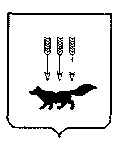 ПОСТАНОВЛЕНИЕАДМИНИСТРАЦИИ городского округа САРАНСКот «28»   января     2020 г.                                                   	№ 97Об утверждении документации по внесению изменений в документацию по планировке территории, ограниченной ул. Красная, территорией Ботанического сада и автомобильной дорогой («Обход города Саранска»)                         рп. Луховка г.о. Саранск (исключая территорию, ограниченную ул. Красная, ул. Рабочая, ул. Мичурина г.о. Саранск), включая проект межевания, в части изменения планировки территории (проект планировки территории, проект межевания территории) земельного участка с кадастровым номером 13:23:1110301:228В соответствии с Федеральным законом от 6 октября 2003 года № 131-ФЗ «Об общих принципах организации местного самоуправления в Российской Федерации», статьями 45, 46 Градостроительного кодекса Российской Федерации, постановлением Администрации городского округа Саранск от 7 декабря 2015 года  № 3545 «Об утверждении документации по планировке территории, ограниченной ул. Красная, территорией Ботанического сада и автомобильной дорогой («Обход города Саранска») р.п.Луховка г.о. Саранск (исключая территорию, ограниченную ул. Красная, ул. Рабочая, ул. Мичурина г.о. Саранск), включая проект межевания» (с изменениями от 3 июня 2019 года № 1045), постановлением Администрации городского округа Саранск от 28 октября 2019 года № 1891 «О подготовке документации по внесению изменений в документацию по планировке территории, ограниченной ул. Красная, территорией Ботанического сада и автомобильной дорогой («Обход города Саранска») рп. Луховка г.о. Саранск (исключая территорию, ограниченную ул. Красная, ул. Рабочая, ул. Мичурина г.о. Саранск), включая проект межевания, в части изменения планировки территории (проект планировки территории, проект межевания территории) земельного участка с кадастровым номером 13:23:1110301:228», постановлением Главы городского округа Саранск от 9 декабря  2019 года № 673-ПГ «О вынесении на публичные слушания документации по внесению изменений в документацию по планировке территории, ограниченной ул. Красная, территорией Ботанического сада и автомобильной дорогой («Обход города Саранска») рп. Луховка г.о. Саранск (исключая территорию, ограниченную ул. Красная, ул. Рабочая, ул. Мичурина г.о. Саранск), включая проект межевания, в части изменения планировки территории (проект планировки территории, проект межевания территории) земельного участка с кадастровым номером 13:23:1110301:228», с учетом протокола публичных слушаний по документации по внесению изменений в документацию по планировке территории, ограниченной ул. Красная, территорией Ботанического сада и автомобильной дорогой («Обход города Саранска») рп. Луховка г.о. Саранск (исключая территорию, ограниченную ул. Красная, ул. Рабочая, ул. Мичурина                      г.о. Саранск), включая проект межевания, в части изменения планировки территории (проект планировки территории, проект межевания территории) земельного участка с кадастровым номером 13:23:1110301:228, проведенных                     30 декабря 2019 года, заключения о результатах публичных слушаний, опубликованного в газете «Известия Мордовии» от 15 января 2020 года № 3, иных прилагаемых документов Администрация городского округа Саранск                         п о с т а н о в л я е т: 1. Утвердить документацию по внесению изменений в документацию по планировке территории, ограниченной ул. Красная, территорией Ботанического сада и автомобильной дорогой («Обход города Саранска») рп. Луховка г.о. Саранск (исключая территорию, ограниченную ул. Красная, ул. Рабочая, ул. Мичурина                        г.о. Саранск), включая проект межевания, в части изменения планировки территории (проект планировки территории, проект межевания территории) земельного участка с кадастровым номером 13:23:1110301:228, согласно приложению к настоящему постановлению (заказчик – ООО «ГазОЙЛ).2. Считать документацию, указанную в пункте 1 настоящего постановления,  действующей при полном выполнении требований, предъявляемых действующими на момент реализации документации Генеральным планом городского округа Саранск и Правилами землепользования и застройки городского округа Саранск.3. Контроль за исполнением настоящего постановления возложить                               на Заместителя Главы городского округа Саранск – Директора Департамента перспективного развития Администрации городского округа Саранск. 4. Настоящее постановление вступает в силу со дня его официального опубликования.Глава городского округа Саранск				                             П. Н. Тултаев	                                 			     Приложение  к постановлению Администрации городского округа Саранск от «28» января 2020 г. № 97Состав документации по внесению изменений в документацию по планировке территории, ограниченной ул. Красная, территорией Ботанического сада и автомобильной дорогой («Обход города Саранска») рп. Луховка г.о. Саранск (исключая территорию, ограниченную ул. Красная, ул. Рабочая, ул. Мичурина                   г.о. Саранск), включая проект межевания, в части изменения планировки территории (проект планировки территории, проект межевания территории) земельного участка с кадастровым номером 13:23:1110301:228   №п/пНаименование документа1.Пояснительная записка2.Графическая часть2.1.Основная часть проекта планировки территории:2.1.1.Чертеж планировки территории М 1:5002.1.2.Чертеж красных линий М 1:5002.2.Материалы по обоснованию проекта планировки территории:2.2.1Схема расположения элемента планировочной структуры в системе ранее разработанного проекта планировки территории М1:60002.2.2. Результаты инженерных изысканий М 1:5002.2.3.Схема, отображающая местоположение существующих объектов капитального строительства, в том числе линейных объектов, объектов, подлежащих сносу, объектов незавершенного строительства, а также проходы к водным объектам общего пользования и их береговым полосам. Схема границ зон с особыми условиями использования территории                       М 1:500 2.2.3.Схема организации движения транспорта, пешеходов М 1:5002.2.4.Схема вертикальной планировки, инженерной подготовки и инженерной защиты территории М 1:5002.2.5.Схема инженерных сетей М 1:5002.3.Основная часть проекта межевания территории:2.3.1.Чертеж межевания территории М 1:5002.4.Материалы по обоснованию проекта межевания территории:2.4.1.Чертеж границ существующих земельных участков. Чертеж местоположения существующих объектов капитального строительства.   Чертеж границ зон с особыми условиями использования территории М 1:500 